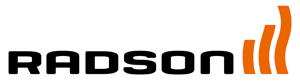 Radiateurs sèche-serviettes							EVIA
Marque	RADSONType	EVIAMatériau	2 tubes collecteurs verticaux triangulaires	Tubes émetteurs plats avec 3 bras pivotantsTempérature de service maximale	110°CPression de service maximale	4 barConformité	EN 442DESCRIPTION TECHNIQUELes radiateurs sèche-serviettes EVIA, sont réalisés en tubes d’acier horizontaux plats et légèrement cintrés, qui sont soudés sur 2 tubes collecteurs triangulaires.DESIGNL’EVIA est équipé de bras légèrement cintrés permettant un mouvement latéral de 10 cm. TRAITEMENT ET FINITIONProcédure de traitement conforme aux normes DIN 55900 et EN 442 (sans émissions):Phase préparatoire: dégraissage, phosphatage et rinçage à l'eau déminéralisée1ère phase de laquage: application de la couche de fond par cataphorèseCouche de laque finale: selon le principe d'époxy-polyester en poudreCOULEURFinition avec poudre époxy polyester RAL 9016 ou une combinaison de Metal Black (tubes fixes) avec Metal Alu (tubes smart) - MBMA. Le PTC Blower (turbo) est en blanc. Pour les radiateurs en couleur, il est en gris.GAMME2 hauteurs en mm : 1357, 1657Longueur en mm : 600MONTAGELes radiateurs sont fixés au mur au moyen de 2 consoles murales dans la couleur du radiateur, spécialement conçues pour la dilatation. RACCORDEMENTS2 x G 1/2".EMBALLAGE ET PROTECTIONLes radiateurs sont emballés individuellement dans du carton, renforcé par des segments de coin, le tout étant enveloppé de film rétractable. L'emballage reste autour du radiateur jusqu'à la réception afin de prévenir tout dommage.NORMESLes émissions des radiateurs, exprimées en Watt, ont été dimensionnées selon la norme EN 442. La température de départ s’élève à 75°C, la température de retour s’élève à 65°C et la température ambiante est 20°C.GARANTIEGarantie contre les défauts de fabrication: 10 ans après l’installation. 